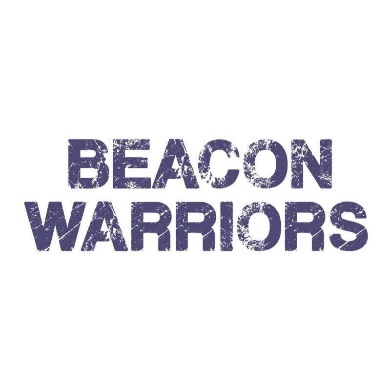 Job DescriptionTitle: 			Sports Coach Contract Type: 	Sessional (Freelance)Hours: 			10 hours per week (Hours delivered during school curricular time)Salary:			£20 per hourContract length: 	June 2022 (Subject to funding)Location: 		Based in a local Primary School, Glasgow
The Opportunity:We are looking for a Sports Coach to join our award-winning programme. This hugely exciting position will support our ambitious Health & Wellbeing Programme in a local Primary School. We are keen to hear from coaches, youth workers and mental health enthusiasts who have experience working alongside children and young people.  Benefits of being a Coach at the Beacon Warriors -Rewarding work providing children with a love for sport and physical activity Excellent hourly rates for our exceptional coaches Additional support with training and CDP opportunities Responsibilities of a Coach at the Beacon Warriors:Deliver a Health & Wellbeing programme to children and young people (CYP) within the school facilitiesDeliver sport and games-based sessions to develop the Health & Wellbeing of CYPCommunication with management, teachers and colleaguesAdministration of registers, evaluations, timesheets and risk assessmentsBe able to plan and deliver innovative and challenging sessions that meets the evolving needs of the children and young peopleAbility to collaborate pro-actively with multi-disciplinary support services to ensure optimal performanceWork flexibly under minimal supervisionPlan/prioritise well with ambition to play a supporting role in emotional journey of the childRequirements to be a Coach at the Beacon Warriors Confident, enthusiastic and enthusiastic to work with childrenReliable and responsibleExcellent verbal communication skillsExperience of working with children or within youth/sports settingCan demonstrate experience of delivering health & wellbeing workshops (preferably in a multi-sport setting)Important to NoteIt is important to note that payment is arranged through invoicing – the successful candidate will be self-employed and will invoice Beacon Warriors for their services each month, with payment in arrears within five working days of the invoice being submitted.Regulated Work with Children and Protected AdultsThis post is considered as Regulated Work with children and/or protected adults, as specified in The Protection of Vulnerable Groups (Scotland) Act 2007. It is, therefore, an offence to apply if you are not permitted to be working with children and/or protected adults. The preferred candidate will require to become a PVG Scheme member or undergo a PVG Scheme Update check if already a member, prior to any formal offer of employment being made. 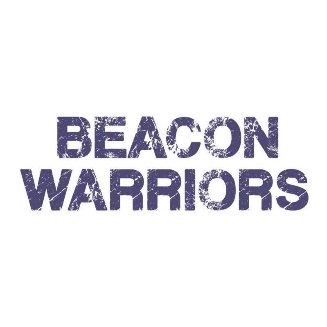 Please Note: PVG member’s records are constantly updated with any new vetting information that arises. Any information that is disclosed on a PVG membership or update check, if relevant to the post being applied for, will be discussed with the applicant and investigated prior to any formal offer being made.In addition, the successful candidate will be required to complete Child Protection and Safe Guarding Children training prior to leading on any activity.Interviews If you have not had a response within two weeks of the closing date, then unfortunately you have not been selected for an interview and your application has been treated as unsuccessful. We would like to thank you for expressing your interest in this position and would encourage you to apply for any future vacancies with the Beacon Warriors.If successfully selected for an interview we will contact you within two weeks of the closing date to arrange a suitable interview date. Applications will close Tuesaday 28th September at 6pm. Please send all applications to: beaconwarriors@outlook.comIf you require additional information about this role, please contact us via:E-mail: beaconwarriors@outlook.comPhone: 07896771645